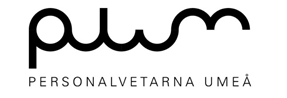 Styrelseprotokoll PLUMDatum: 2/9-2020Mötesform: StyrelsemötePlats: StyrelserummetSekreterare: Ida RenströmNärvarande: ○ SamtligaFörkortningarna som finns angivna under punkterna innebär följande; (I) för information, (D) för diskussion och (B) för beslut.○1 § Mötet öppnas● 13:162 § Val av justerare● Emma3 § Godkännande av dagordningen●4 § Ordförande:● Plumdagen (I) Plats: S305 mellan 12-15. Uppdelning i 2 grupper. SSR sponsrar lunch och avslutar.(D) Planering inför dagen. ● Akavia samarbete (I) Linnéa har skickat ett avtal. De kan erbjuda workshop etc., dela med sig av branschkunskaper. Spons med profilmaterial. (B) Akavia erbjuds bli ny  samarbetspartner.● Hösten 2020 (I) P-riks kommer ha ett fysiskt möte i mitten på oktober. ● Kvitton verksamhetsbidrag (I) Det som söktes från P-riks ska vi redovisa kvitton för. ● (I) Bike-sale på campus 14/9, (B)  Ellen lägger ut. 5 § Vice ordförande:● Uniaden(D) Låna ut mer pengar till NTK och uniaden. (I) Emma, Linnéa och Anton har pratat med Stefan. (D) Bjuda till ett extra årsmöte för beslut om detta. ●  Lånebrev(I) Ska göras snarast, ingen förfrågning om större lån. (B) Vi lånar ut som vanligt. 6 § Ekonomiansvarig: ●7 § Sport- & hälsoansvarig:●8 § Utbildning- & näringslivsansvarig: ●9 § Eventansvarig:● Sångböcker(I) Kommer förhoppningsvis vara klar till sittningen. ● Sittningar(I) Vi kommer få ha sittningar på REX upp till 100 pers.10 § BetSek-representant: ● (I) Första möte 15/911 § PR- & marknadsföringsansvarig:●12 § Övrigt: ●  (I) Live-konsert 3/9 anordnat av studentkåren, event som ska delas. (B) Elin delar. 13  § Nästa möte● Efter insparken, Linnéa skickar ut. 14 § Sammanfattning● Linnéa sammanfattar mötet. 15 § Mötet avslutas● kl 14:38Justerad av:  Emma Degerfeldt